M.U.T. Modulo Unico TelematicoRiepilogo delle principali modifiche relativi ai nuovi campi inseriti nel Modello Denuncia CE  RE10INTERFACCIA su Gestionale TIPO RECORD 5: Riepilogo LavoratoreSu Tracciato Import File Paghe utilizzare il seguente campo sul Nodo CNCE_Lavoratore:Specifiche dettaglio Ore aggiuntive:Specifiche tracciato Importazione da File Paghe Nodo CNCE_LavoratoreORE LavoratoreAccantonamentiImporto delega e Accantonamento CIG 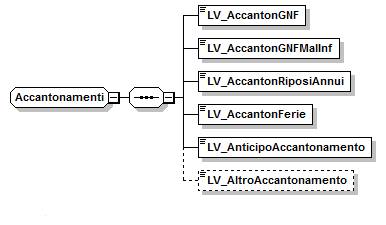 Nodo CNCE_RiepilogoPersonalizzazione per Contributo CTP Impiegati Tecnici (Codice Contributo RE01)Nodo CNCE_AltriContributi 	Questo nodo consente di inserire in dettaglio specifiche contribuzioni (normalmente di tipo facoltativo) richieste dalle Casse Edili, diverse da quelle già indicate nei campi standard del nodo CNCE_Riepilogo. La struttura del nodo riepilogo è riportata in figura 12.  Per il dettaglio delle informazioni che caratterizzano il nodo, fare riferimento alla definizione dello schema. 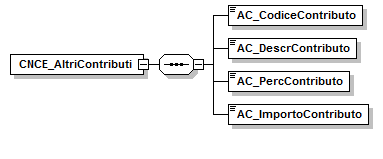 Figura :  Struttura Altri ContributiLe informazioni presenti nel nodo sono riportate nella tabella seguente (la colonna “Ver” contiene la versione delle presenti specifiche in cui il campo è stato introdotto o modificato):NOME DEL NAMESPACE: CNCE_AltriContributiValori ammessi per il campo AC_CodiceContributoLa seguente tabella riporta il valore ed il significato di contributi aggiuntivi richiesti da alcune Casse Edili (le regole di calcolo e le relative percentuali sono definite dagli accordi territoriali);LV_AltroAccantonamentoDecimale (6, 2)Eventuale ulteriore importo accantonato presso la Cassa Edile, sulla base di specifici accordi territoriali. L’utilizzo di questo campo deve essere espressamente concordato con le singole Casse Edili interessate.2.1.2Ore Lavoratore aggiuntiveOre Lavoratore aggiuntiveDa concordare con Nuova Informatica per eventuali personalizzazioni della sezione relativa alle Ore LavoratoreDa concordare con Nuova Informatica per eventuali personalizzazioni della sezione relativa alle Ore LavoratoreDa concordare con Nuova Informatica per eventuali personalizzazioni della sezione relativa alle Ore LavoratoreDa concordare con Nuova Informatica per eventuali personalizzazioni della sezione relativa alle Ore LavoratoreDa concordare con Nuova Informatica per eventuali personalizzazioni della sezione relativa alle Ore LavoratoreDa concordare con Nuova Informatica per eventuali personalizzazioni della sezione relativa alle Ore LavoratoreDa concordare con Nuova Informatica per eventuali personalizzazioni della sezione relativa alle Ore LavoratoreC01-Congedo matrimonialeO524314351.5C02-Congedo maternità/paternitàO524364401.5C03-Servizio MilitareO524414451.5A01-Permessi sindacaliO524464501.5A02-Assemblee sindacaliO524514551.5A03-Permessi retribuiti (88 ore)O524564601.5A04-Assenza facoltativa per maternità e paternitàO524614651.5A05-Corsi di formazione........O524664701.5A06-Provvedimenti disciplinariO524714751.5A07-Funzioni elettiveO524764801.5A08-Congedi parentaliO524814851.5A09-Provvedimenti autorità giudiziariaO524864901.5A10-Ferie collettive non maturateO524914951.5A11-Ore dichiarate ad altre casse ediliO524965001.5A12-ScioperiO525015051.5A13-Assenze ingiustificate sanzionateO525065101.5A14-Aspettativa non retribuitaO525115151.5A15-Donazione sangueO525165201.5Ore Sanzionabili Perm Non Retrib.O52521525Ore sanzionabili eccedenti 40 ore Permesso Non Retribuito1.5Ore CIG OrdinarieO525265301.5Ore CIG in DerogaO525315351.5Ore CIG StraordinarieO525365401.5Ore CIG MaltempoO525415451.5Ore CIG con accantonamento accordi specialiO52546550Campo compilabile se Flag “Gestione Ore CIG x accordi speciali” in Testata Denuncia = S1.5Ore Aggiuntive 25O52551555libero1.5Etichetta XMLTipo CampoNoteVerORE_MalattiaIntero(3,0)Indicare le ore di assenza nel mese per malattia, escluse le ore di carenza. Deve coincidere con la somma delle ore di malattia dichiarate nei singoli nodi di malattia-infortunio.1.4ORE_InfortunioIntero (3,0)Indicare le ore di assenza nel mese per infortunio e/o malattia professionale, escluse le ore di carenza. Deve coincidere con la somma delle ore di infortunio dichiarate nei singoli nodi di malattia- infortunio1.4ORE_CarenzaIntero (2,0)Indicare il numero delle ore di carenza nei casi di assenza per malattia, infortunio e malattia professionale. Deve coincidere con la somma delle ore di carenza dichiarate nei singoli eventi di malattia-infortunio1.4ORE_FerieIntero (3,0)Indicare il numero totale delle ore di assenza per ferie. Il valore qui indicato deve corrispondere alla somma dei valori indicati in <OREFE_FerieAC> e <OREFE_FerieResidueAP>. Eventuali ore di ferie eccedenti i limiti contrattualmente previsti devono essere trattate ai sensi della circolare CNCE 373 del 11 dicembre 2008 ed inserite eventualmente nel campo <ORESA_FerieSanzionabili>2.0OREFE_FerieACIntero (3,0)NON DEFINITO PER REGGIO EMILIA2.0OREFE_FerieResidueAPIntero (3,0)NON DEFINITO PER REGGIO EMILIA2.0ORE_CIGIntero (3,0)Indicare il numero totale delle ore di assenza per Cassa Integrazione Guadagni.2.1.2ORECIG_MaltempoIntero (3,0)Indicare il numero delle ore di assenza per CIG nel mese dovute ad avverse condizioni metereologiche. Il campo deve essere compilato solo in caso di lavoratore apprendista. 2.0ORECIG_Altro(Ore CIG con accantonamento accordi speciali)Intero (3,0)Indicare il numero delle ore di assenza per CIG nel mese dovute a motivi diversi dalle avverse condizioni metereologiche. Il campo deve essere compilato solo in caso di lavoratore apprendista.2.0ORECIG_OrdinariaIntero (3,0)Indicare il numero delle ore di assenza per CIG espressamente usufruite dal lavoratore per Cassa Integrazione Ordinaria. 2.1.2ORECIG_StraordinariaIntero (3,0)Indicare il numero delle ore di assenza per CIG espressamente usufruite dal lavoratore per Cassa Integrazione Straordinaria.2.1.2ORECIG_DerogaIntero (3,0)Indicare il numero delle ore di assenza per CIG espressamente usufruite dal lavoratore per Cassa Integrazione in Deroga.2.1.2ORE_PermNonRetrIntero (3,0)Indicare le ore di assenza dovute a permesso non retribuito Eventuali ore di premesso non retribuito eccedenti i limiti contrattualmente previsti devono essere trattate ai sensi della circolare CNCE 373 del 11 dicembre 2008 ed inserite eventualmente nel campo <ORESA_PermNonRetribSanz>1.0ORE_RiduzOrarioIntero (3,0)NON DEFINITO PER REGGIO EMILIA 2.0ORE_AggiuntiveAPEIntero (3,0)NON DEFINITO PER REGGIO EMILIA 2.1.2ORE_CongediORECO_TotaleOreCOIntero (3,0)Inserire il totale delle altre ore di congedo per licenza matrimoniale, maternità/paternità, servizio militare; deve corrispondere alla somma delle voci dettagliate riportate di seguito.1.4ORECO_MatrimIntero (3,0)Ore di congedo matrimoniale1.4ORECO_MaternIntero (3,0)Ore di congedo per maternità / paternità 1.4ORECO_ServMilIntero (3,0)Ore di congedo per servizio militare1.4ORE_AssenzaGiustOREAG_TotaleOreAGIntero (3,0)Inserire il totale delle altre ore di assenza giustificata; deve corrispondere alla somma delle voci dettagliate riportate di seguito.1.4OREAG_PermSindIntero (3,0)Ore di assenza giustificata per permesso sindacale1.4OREAG_AssembSindIntero (3,0)Ore di assenza giustificata per assemblea sindacale1.4OREAG_PermRetribIntero (3,0)Totale delle ore di permesso retribuito (88 ore) godute nel mese. Il valore qui indicato deve corrispondere alla somma dei valori indicati in <OREAG_PermRetribAC> e <OREAG_PermRetribAP>. Eventuali ore di permesso retribuito eccedenti i limiti contrattualmente previsti devono essere trattate ai sensi della circolare CNCE 373 del 11 dicembre 2008 ed inserite eventualmente nel campo <ORESA_PermRetribSanz>2.0OREAG_PermRetribACIntero (3,0)NON DEFINITO PER REGGIO EMILIA2.0OREAG_PermRetribAPIntero (3,0)NON DEFINITO PER REGGIO EMILIA2.0OREAG_MaternFacoltIntero (3,0)Ore di assenza facoltativa per maternità1.4OREAG_CorsiFormIntero (3,0)Ore di assenza per Corsi di Formazione1.4OREAG_PermStudIntero (3,0)Ore di assenza per Permessi Studio2.0OREAG_ProvvDiscipIntero (3,0)Ore di assenza per provvedimenti disciplinari1.4OREAG_FunzElettIntero (3,0)Ore di assenza per funzioni elettive1.4OREAG_CongParentIntero (3,0)Ore di assenza per congedi parentali1.4OREAG_ProvvAutGiudIntero (3,0)Ore di assenza per provvedimenti autorità giudiziaria1.4OREAG_FerieCollNonMatIntero (3,0)Ore di assenza per ferie collettive non maturate1.4OREAG_DichAltreCEIntero (3,0)Ore dichiarate ad altre Casse Edili1.4OREAG_ScioperiIntero (3,0)Ore di assenza per sciopero1.4OREAG_AssIngSanzIntero (3,0)Assenze ingiustificate sanzionate1.4OREAG_AspettNonRetrIntero (3,0)Ore di aspettativa non retribuita1.4OREAG_DonazSangueIntero (3,0)Ore di assenza per donazione sangue1.4ORE_SanzionabiliORESA_TotaleOreSanzIntero (3,0)NON DEFINITO PER REGGIO EMILIA2.0ORESA_FerieSanzionabiliIntero (3,0)NON DEFINITO PER REGGIO EMILIA.2.0ORESA_PermNonRetrSanzIntero (3,0)Ore di permesso non retribuito,eccedenti i limiti contrattualmente previsti (40 ore nell'anno solare) e dichiarate nel mese corrente, ai quali si applica la contribuzione dovuta alla Cassa Edile, esclusi gli accantonamenti ai sensi della circolare CNCE 373 del 11 dicembre 2008.2.0ORESA_PermRetrSanzIntero (3,0)NON DEFINITO PER REGGIO EMILIA2.0Etichetta XMLTipo CampoNoteVerLV_AccantonGNFIntero (4,0)Indicare l'importo di accantonamento per gratifica natalizia e ferie relativo alle ore di lavoro prestate. L'importo va arrotondato all'unità di euro.1.0LV_AccantonGNFMalInfIntero (4,0)Indicare l'importo di accantonamento per gratifica natalizia e ferie relativo alle ore di assenza per malattia, infortunio o malattia professionale, congedo per maternità / paternità. L'importo va arrotondato all'unità di euro.1.0LV_AccantonRiposiAnnuiIntero (4,0)NON DEFINITO IN MODELLO REGGIO EMILIA1.0LV_AccantonFerieIntero (4,0)NON DEFINITO IN MODELLO REGGIO EMILIA1.6LV_AnticipoAccantonamento(Accantonamento CIG )Intero (4,0)Importo eventualmente anticipato all’azienda per permessi retribuiti, secondo eventuali accordi a carattere locale. Da Utilizzare per RE10 e RE99 per ACCANTONAMENTO CIG accordi speciali1.6.3LV_AltroAccantonamento(Importo Delega Mensile)Decimale (6, 2)Eventuale ulteriore importo accantonato presso la Cassa Edile, sulla base di specifici accordi territoriali. L’utilizzo di questo campo deve essere espressamente concordato con le singole Casse Edili interessate. Da Utilizzare per RE10 e RE99 per IMPORTO DELEGA MENSILE2.1.2Etichetta XMLTipo CampoNoteVerAC_CodiceContributo (RE01)Stringa (4)Indicare il codice del contributo aggiuntivo. Il codice da utilizzare deve essere comunicato dalla Cassa Edile destinataria; se non è stabilito un codice, utilizzare il campo “AC_DescrContributo” CODICE RE011.5AC_DescrContributoStringa (20)NO UTILIZZATO1.5AC_PercContributoDecimale (7,5)NON UTILIZZATO1.5AC_ImportoContributoIntero (7)Indicare l’importo del contributo. CPT Impiegati Tecnici1.5Codice ContributoUtilizzoNoteRLSTContributo aggiuntivo per il Rappresentante Territoriale dei Lavoratori per la SicurezzaPer Casse Eidli MO00 e MO03 Fondo Relazioni SindacaliAC01Contributo associativo della Provincia di VareseCE VareseAC02Contributo associativo della Provincia di VareseCe VareseIN01Contributo dovuto dalle società di somministrazione lavoro (Ex interinale) per gli “eventi Meteo”IN02Contributo dovuto dalle società di somministrazione lavoro (Ex interinale) per  temporanei”AQ02Contributo Associativo APCECassa Edile AquilaAQ01Contributo ANCE AbruzzoCassa Edile AquilaAQ02Contributo Associativo APCECassa Edile AquilaRG01Percentuale di calcolo ove dovuto del Fondo Associativo Imprese EdiliCassa Edile RagusaCA01Contributi Associativi AssindustriaCassa Edile CagliariRE01Contributo CPT Impiegati Tecnici Cassa Edile Reggio Emilia